Opis predmetu zákazkyRoštnice t.j. jednotlivé komponenty vratiposuvného roštu sú liatinové odliatky s osobitými prímesami chemických prvkov navrhnutými tak, aby zniesli vysokú teplotu a permanentné mechanické zaťažovanie (materiálovo aj tvarovo). Ich výroba podlieha prísnym pracovným postupom na tepelné spracovanie, ktoré musia byť dodržané. Ich prevedenie musí spĺňať predpísané tolerancie rozmerové, odchýlky tvaru. Zliatina musí byť zložená z presne zadefinovaného typu materiálu. Zadefinované plochy musia byť opracované na požadovaný stupeň drsnosti.Použitý materiál roštníc: Vysokolegovaná chrómová liata (feritická) oceľ s obsahom cca 17% Cr a cca 1,5% C.Jedná sa o liatu žiaruvzdornú oceľ s označením G-X 160 CrSi18 (1224), alebo možno použiť ekvivalent s identickými materiálovými vlastnosťami.Tvrdosť materiálu roštníc: podľa STN EN ISO 6507-1  je 487 HV 10Stupeň presnosti odliatku podľa STN 014470.4Technická špecifikácia požadovaných roštníc:Roštová plocha: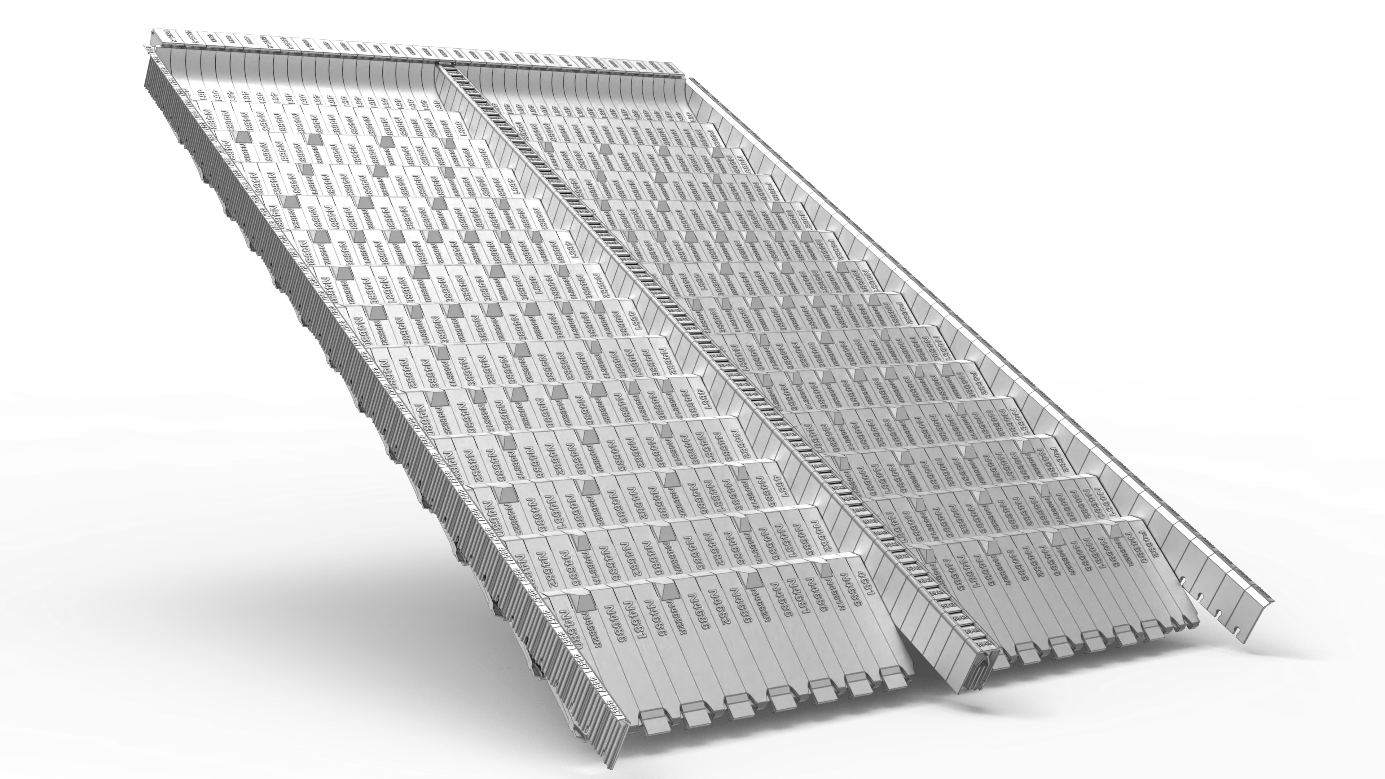 P. č.NázovTitelModel, pozícia, výkresŠírkaPočet kusov (Ks)P. č.NázovTitelModel, pozícia, výkresmmPočet kusov (Ks)P. č.NázovTitelModell, Position, ZeichnungBreite          mmBenötigte menge (stücke)1RoštnicaRoststabN 46861252172RoštnicaRoststab468199,2143RoštnicaRoststabF 4682125144Roštnica krajnáRoststabN 4681100124Roštnica vnútornáRoststabN 4681100145RoštnicaRoststabN 4681 R100186RoštnicaRoststabN 4681 SR100267RoštnicaRoststabN 4681 S100208RoštnicaRoststabN 4680 Lmax. 125319Roštnica krajnáRoststabN 4682125129Roštnica vnútornáRoststabN 46821252210RoštnicaRoststabN 4682 R1252411RoštnicaRoststabN 4682 S1252012RoštnicaRoststabN 4682 SR1253813BanányVorroststab4612+L109,5213BanányVorroststab461299,53814ZubyEinhängewinkel für Beschicktisch4635 + (2X4636)160215ZubyEinhängewinkel für Beschicktisch4635144816ZubyEinhängewinkel für Beschicktisch46331242117Stredový pásMittelstückplatte Lang36436618Stredový pásMittelstückplatte3658161519Medzikus pre stredový pozdĺžny rámZwischenstück z.Mittellängsrahmen2855160121Oblúky horného nosaBogenplatte für Beschickschurre4435 B2001322Oblúky horného nosaBogenplatte für Beschickschurre4435B+4467A225623Predroštnica škvarového valcaVorderer Schlackenroststab4246A1243024Predroštnica škvarového valcaSchlackenroststab, vorn 144 breit4246A + 4247144225Predroštnica škvarového valcaSchlackenroststab, hinten 248 breit4420 - 12481226Predroštnica škvarového valcaSchlackenroststab, hinten 225 breit4420 - 2225227Predroštnica škvarového valcaSchlackenroststab, hinten 165 breit4421 + 4425165228Predroštnica škvarového valcaSchlackenroststab, hinten 60 breit442260229Predroštnica škvarového valcaSchlackenroststab, hinten 60 breit442360230Klzná papučaGleitschuh für Beschickkolben4509124431Klzná papučaGleitschuh für Beschickkolben45102481232Klzná papuča s vedenímGleitschuh für Beschickkolben mit Prismaführung4514275233Držiak zubov podávacieho stolaGußstab zum Beschicktisch4143144834Držiak zubov podávacieho stolaGußstab zum Beschicktisch mit Führungsleiste4143+4200B+ 2X4518160235Držiak zubov podávacieho stolaGußstab zum Beschicktisch45191242136Prítlačná platňaAndrückplatte niedrig 145 mm4447A1458637Prítlačná platňaAndrückplatte niedrig 129 breit4449A129638Bočný pancier krytka hornáGußplatte45922185839Bočný pancier krytka hornáGußplatte4324C218440Podpera pevného rámuAuflager für die feste Stufe4033248441Podpera pevného rámuAuflager für die feste Stufe4033373842Koncová platňa stredového pásuAbschlußplatte am Mittellängsr. I3657158143Zakrývacia platňa s okrajovou lištouVerkleidungsplatte mit Randleiste4105144Zakrývacia platňa na pozdĺžnej zadnej ľavej straneVerkleidungsplatte a.Längsr.hinten,links4205145Koncová stredová platňa so soklovou lištouEndmittelstückplatte mit Randleiste4071146Krajná platňa plechuBogenrandplatte 200 breit4065200447Upínacia platňaKlemmplatte 200 breit4066200448Oblúková platňaBogenplatte 200 breit42421449Zakrývacia platňa s okrajovou lištouVerkleidungsplatte mit Randleiste4106150Zakrývacia platňa na pozdĺžnej zadnej pravej straneVerkleidungsplatte a.Längsr.hint.,rechts4206151DopravaTransportkosten1